Cliëntennieuwsbrief
Nieuws vanuit regio Zuid-Holland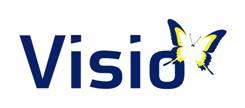 Jaargang 5, januari 2018Beste (oud-)cliënt en belangstellende,Het nieuwe jaar is begonnen! We hopen dat u fijne feestdagen heeft gehad en u net als ons weer terugkijkt op een leuk afgelopen jaar.Ook in 2018 hebben we weer bijeenkomsten georganiseerd. Daarom weer een nieuwe nieuwsbrief met verschillende activiteiten die misschien wat zijn voor u. Laat u verrassen! Voor vragen over deze nieuwsbrief of andere vragen kunt u op werkdagen contact opnemen met onze afdeling Advies in Den Haag via telefoonnummer 088 585 92 00 of mail naar denhaag@visio.org. InhoudWinterprogramma: Gezond het nieuwe jaar inPresentatie nieuwe software en brailleleesregelWinterprogramma: Workshop  ‘De goed gedekte tafel’Winterprogramma: Workshop tai chi in RotterdamWinterprogramma: Nieuwe (lees-)mogelijkheden en sportief het voorjaar inDemonstratie Orcam Dordrecht (voorinschrijving)Vervallen Inloopspreekuur LeidenTraining mindfulness van start in RotterdamMoeite met lezen? Kom naar het Low Vision spreekuurICT-inloopspreekuur bij Visio locaties in Zuid HollandVooraanmelden workshop bladmuziek lezenInformatiebijeenkomst Retinitis Pigmentosa (RP)Testers gezocht voor pilot zelfstandig stemmenOogCafé WestlandWorkshop van Annie NodelijkBlindentribune bij 45e ABN AMRO World Tennis TournamentVan Gogh op gevoelWinterprogramma: Gezond het nieuwe jaar inWanneer: Dinsdag 23 januari 2018 | 13.30 tot 16.00 uurWaar: Schiedamse Vest 158, RotterdamHet is winter en je wilt een typisch winters gerecht op tafel zetten. Erwtensoep, of snert, is zo’n winters gerecht. Wanneer je een visuele beperking hebt, kan het maken van een soep met veel verschillende ingrediënten een uitdaging zijn. In deze workshop gaan we hiermee aan de slag. Kleuren, geuren, vormen en smaken komen samen in deze zintuigenprikkelende workshop. Een ergotherapeut geeft tips en trucs om makkelijk en veilig een smakelijk winters gerecht op tafel te zetten. Meer informatie over workshop Gezond het nieuwe jaar in Presentatie nieuwe software en brailleleesregelWanneer: Vrijdag 26 januari 2018, 10.00 uur, 12.00 uur en 13.30 uurWaar: Schiedamse Vest 158, RotterdamOp 26 januari organiseert Visio samen met Optelec een informatiedag speciaal voor computersoftware (vergroting, spraak, schermlezer) en leesregelgebruikers. Centraal staat op deze dag de introductie van ZoomText Fusion (Jaws en ZoomText in één pakket) en de nieuwe leesregel Focus 5.Meer informatie en aanmelden Presentatie ICT-informatiedagWinterprogramma: Workshop  ‘De goed gedekte tafel’ Wanneer: Vrijdag 29 januari 2018 | 10.00-12.00 uurWaar: Bordewijklaan 3, Den Haag
Het is altijd gezellig om op donkere dagen rond de tafel te zitten. Op veel plaatsen brandt alleen wat sfeerverlichting of zijn de kaarsen aangestoken. In januari is het buiten nog donker als we ’s avonds aan tafel gaan. Hoe dek je een tafel zodat u alles goed kunt vinden? En welke rol speelt verlichting daarbij? Visio heeft een workshop georganiseerd rondom het thema verlichting en contrast. Meer informatie over en aanmelden workshop “De goed gedekte tafel”Winterprogramma: Workshop tai chi in RotterdamWanneer: Dinsdag 30 januari 2018 | 14.00-16.00 uurWaar: Schiedamse Vest 158, RotterdamWil je ook gezond het nieuwe jaar in? Visio in Rotterdam organiseert de workshop tai chi. Tai chi staat voor ontspanning en energie, balans en flexibiliteit, harmonie en vitaliteit. Het is een laagdrempelige workshop voor alle niveaus. Zowel voor mensen die gewend zijn om te bewegen als mensen die niet tot nauwelijks bewegen. Meer informatie over en aanmelden workshop “tai chi” 
Winterprogramma: Nieuwe (lees-)mogelijkheden en sportief het voorjaar in Wanneer: Vrijdag 9 februari 2018 | 10.00-15.00Waar: Bordewijklaan 3, Den HaagWe houden u altijd graag op de hoogte van de nieuwste hulpmiddelen op de markt. Er komen verschillende organisaties naar Den Haag met o.a. een leverancier met een groot assortiment hulpmiddelen. Zij demonstreren en informeren u graag over de werking en de aanschaf van onder andere handloepen, brailleleesregels en voorleesapparaten. Bent u benieuwd of er voor u iets bij is? Kom vrijblijvend langs! Ook kunt u op deze dag kennismaken met Running Blind Den Haag, Haag'88 met een showdown tafel en Tai Chi. Meer informatie of aanmeldenDemonstratie Orcam Dordrecht (voorinschrijving)Wanneer: Bij voldoende aanmeldingen plannen we een bijeenkomst in februari 2018Waar: Groen van Prinsterenweg 38, Dordrecht
Op 28 september is een nieuw hulpmiddel geïntroduceerd in Nederland: de OrCam MyEye. Deze minicamera klikt u eenvoudig vast op uw bril. Het apparaatje leest vervolgens de tekst voor die u aanwijst. Ook herkent de camera gezichten en vertelt de camera wie er voor je staat. Hierbij gebruikt de camera zeer geavanceerde slimme software die gebruik maakt van kunstmatige intelligentie. De handige en discreet draagbare camera geeft blinden en slechtzienden hun zelfstandigheid en waardigheid weer terug.  Aanmelden kan via dordrecht@visio.org of 088-585 9700
Benieuwd naar de werking van deze nieuwe techniek? In samenwerking met Optical Low Vision Service laten we u graag kennis maken met de OrCam MyEye. U kunt 'm dan uiteraard ook zelf uitproberen.Vervallen Inloopspreekuur Leiden Op 14 februari en 14 maart vervalt het inloopspreekuur op de locatie Leiden. Op andere woensdagen staan we u graag te woord van 9.00 – 11.30 uur op de Wassenaarseweg 501 in Leiden.  
Training mindfulness van start in RotterdamMindfulness is een effectieve training om stress, psychische klachten en negatieve emoties te leren hanteren. Het doel van de mindfulnesstraining is het creëren van meer bewustzijn van eigen gedachten, gevoelens en lichamelijke gewaarwordingen en het mogelijke effect van de visuele beperking. De training bestaat uit acht (wekelijkse) bijeenkomsten van drie uur, waarbij verschillende soorten oefeningen aan bod komen.Meer informatie over de training Mindfullness Moeite met lezen? Kom naar het Low Vision spreekuur Wanneer: Woensdag 21 februari 13:30 tot 16:30 uur
Waar: Wassenaarseweg 501, LeidenWanneer: Vrijdag 30 maart 13.30 tot 16.30 uur Waar: Visio, Bordewijklaan 3, Den Haag Is het lezen van de krant vermoeiend? Dansen de letters door elkaar? Probeert u met verschillende middelen het lezen gemakkelijker te maken maar lukt dit niet voldoende? Tijdens een low vision inloopspreekuur is een deskundig optometrist aanwezig en kunt u uw gezichtsscherpte laten testen, persoonlijk advies krijgen en/of antwoord op de vraag of uw huidige leeshulpmiddelen nog volstaan, verbeterd of geoptimaliseerd kunnen worden. U kunt zonder afspraak terecht. Meer informatie over het Low Vision spreekuur in Leiden Meer informatie over het Low Vision spreekuur in Den Haag ICT-inloopspreekuur bij Visio locaties in Zuid HollandMisschien bent u al bekend met het inloopspreekuur van Visio. Dit spreekuur is voor algemene vragen. Wist u dat er ook een ICT-inloopspreekuur is bij Visio? Hierbij kijkt u samen met een medewerker van Visio wat bij u past en mogelijk is. Laat u vrijblijvend informeren over bijvoorbeeld pc's, tablets, smartphones, spraak, braille, apps en vergrotingssoftware. 

U kunt terecht op de verschillende locaties:Dordrecht: laatste vrijdag van de maand 13.30 tot 16.00 uurDen Haag: eerste dinsdag van de maand 9.00 tot 12.00 uurRotterdam: laatste donderdag van de maand 13.00 tot 15.30 uur Leiden: laatste woensdag van de maand 9.00 tot 11.30 uur Let op: de inloopspreekuren zijn niet bedoeld voor technische problemen en/of een defecte computer, smartphone of tablet. Daarvoor kunt u terecht bij uw leverancier. Vooraanmelden workshop bladmuziek lezen Als het zicht achteruitgaat, wordt lezen soms een uitdaging. Er zijn veel mogelijkheden om toch ontspannen te blijven lezen. Maar geldt dat ook voor het lezen van bladmuziek? In het voorjaar wil Visio Leiden/Den Haag een bijeenkomst organiseren over het lezen van bladmuziek op de iPad. In het najaar 2018 gaan we deze bijeenkomst organiseren voor de locatie Dordrecht/Rotterdam. Lees meer over de bijeenkomst en meld u aanInformatiebijeenkomst Retinitis Pigmentosa (RP)Wanneer: Dinsdag 27 februari, 13.00 tot 16.00 uurWaar: Visio Rotterdam, Schiedamse Vest 158Heeft u Retinitis Pigmentosa en vindt u het moeilijk om hiermee om te gaan? Wilt u daarnaast praktische informatie en ervaringen uitwisselen? Kom dan naar de Informatiebijeenkomst voor mensen met Retinitis Pigmentosa bij Visio in Rotterdam.Lees meer over de RP-informatiebijeenkomst
Testers gezocht voor pilot zelfstandig stemmenDe gemeente Den Haag organiseert in samenwerking met Visio, Bartiméus en Voorall een pilotproject om de toegankelijkheid bij verkiezingen voor blinden en slechtzienden te verbeteren. Vindt u het belangrijk dat mensen met een visuele beperking zelfstandig hun stem kunnen uitbrengen en wilt u hieraan uw steentje bijdragen? Meld u dan uiterlijk 24 januari aan voor de testdag. Deze vindt plaats op 31 januari bij Visio in Den Haag.Lees meer over de testdag en meld u aanTips en nuttig om te weten OogCafé Westland Het OogCafé Westland is een initiatief van een aantal visueel beperkte dames uit de gemeente Westland. Om meer mensen de gelegenheid te geven elkaar te ontmoeten zijn de huiskamerbijeenkomsten vanaf nu verplaatst naar het wijkcentrum van Vitis Welzijn. Kom ook langs op de laatste woensdagmorgen van elke maand. Lees over OogCafé WestlandWorkshop van Annie NodelijkWanneer: 30 januari, 27 februari, 27 maart, 24 april.Waar: Gouvernestraat 56D Rotterdam, locatie OdeonAnnie Nodelijk is zelf slechtziend en heeft een leuke oplossing gevonden voor een vieze taststok. Tijdens een workshop kunt u zelf een waterafstotend hoesje maken. Benieuwd naar deze creatieve workshop?Lees de oproep van Annie Nodelijk over de workshopBlindentribune bij 45e ABN AMRO World Tennis Tournament Van maandag 12 tot en met zondag 18 februari 2018 vindt in Ahoy Rotterdam het 45ste ABN AMRO World Tennis Tournament plaats. Op dinsdag 13 februari 2018 organiseert ABN AMRO in samenwerking met Visio en Ahoy voor de derde keer een blindentribune tijdens dit evenement. Daarvoor zijn negen duo-tickets gratis beschikbaar voor mensen met een visuele beperking en hun begeleider. Ook kunt u zelf kaartjes kopen.Lees meer over de blindentribune en vraag uw kaartjes aanVan Gogh op gevoel 	Eerder hebben we u geïnformeerd over het interactieve programma ‘van Gogh op gevoel’ wat speciaal ontwikkeld is voor blinden en slechtzienden. U kunt bijvoorbeeld het bekende schilderij ‘Zonnebloemen’ voelen, ruiken en beluisteren. Het van Gogh Museum in Amsterdam gaat ook in 2018 de speciale rondleidingen weer voorzetten. Mocht u nog een dagje naar Amsterdam gaan dan is dit zeker te moeite waard om te bezoeken. Meer informatie over het programma ‘van Gogh op gevoel’ ColofonDeze nieuwsbrief wordt verspreid onder cliënten van Visio in regio Den Haag, Leiden, Rotterdam en Dordrecht en andere belangstellenden. Kopiëren mag. We vinden het leuk als u berichten uit deze nieuwsbrief overneemt in uw publicaties. Neem het bericht dan wel ongewijzigd over en vermeld Visio als bron.Aan deze nieuwsbrief werkten mee: Esther van Oosterbos, Ruth Doeve, Yvonne Groenewegen, Renske Grootendorst, Jan ter Harmsel en Claudia van den Heijkant. Wilt u meer informatie over de nieuwsbrief of wilt u zich aan- of afmelden voor de nieuwsbrief? Mail dan naar denhaag@visio.org.  Cliëntservicebureau T 088 585 85 85Koninklijke Visio, expertisecentrum voor slechtziende en blinde mensen. Meer informatie is te vinden op website van Visio. Hoewel deze publicatie met de grootst mogelijke zorg is samengesteld, kan de redactie geen aansprakelijkheid aanvaarden voor eventuele fouten.       